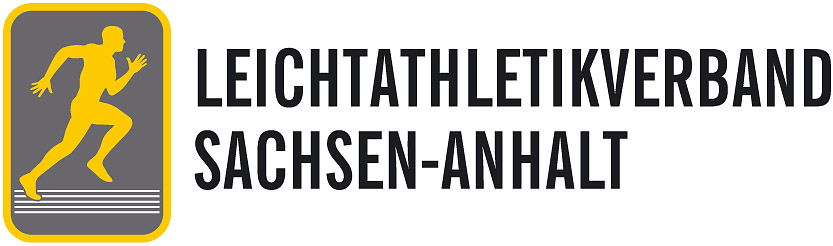 Leichtathletik-Verband Sachsen-Anhalt e.V., Kreuzvorwerk 22, 06120 Halle (Saale)	Selbstauskunft für Besucher städtischer EinrichtungenHallenbezirksmeisterschaften am 11.12.-12.12.2021Sehr geehrte Damen und Herren, zur Eindämmung der Verbreitung des Corona-Virus bitten wir Sie höflichst, uns nachfolgende Fragen zu beantworten: Datum:			Name, Vorname: Verein:Telefon:E-Mail:Vielen Dank für Ihr Verständnis.…………………………………..UnterschriftJaNeinSie sind in den letzten 14 Tagen aus einem Risikogebiet eingereist? Sie sind in den letzten 14 Tagen wissentlichen Kontakt zu am Corona-Virus Erkrankten? Sie haben Symptome für CoVid19, wie akute Atemwegsbeschwerden, Husten oder Fieber, Abgeschlagenheit und Schwäche? GeimpftGetestetGenesenSie sind geimpft, getestet oder genesen? Bitte ankreuzen!Wann wurden Sie das letzte Mal auf Covid19 getestet (Bitte Datum angeben)!